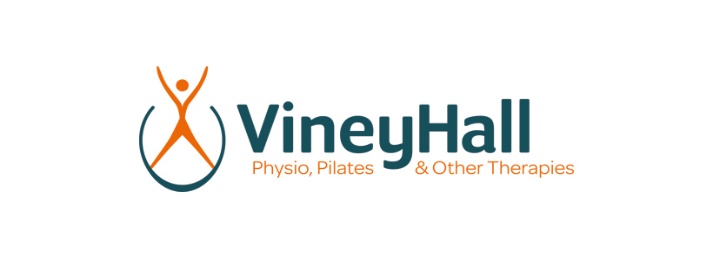 PHYSIOTHERAPY:			    				Virtual appointment	£45			 									Virtual Follow up	£40		 									Initial Assessment	£48Follow up		£40								  									45 minutes		£48								  									1 hour			£60Home Visit:		£70Womens Health 	£70Pilates 1:1		         		  				1 hour			£60								  									45 minutes		£48PHYSIO with Practice Principal – Pip Deave			Initial Assessment		£55														 								Follow up			£45																							 								Pilates 1:1  (1 hour)		£70					 								Pilates 1:1  (45 mins)		£55					MASSAGE:	Hayley Lloyd							1 hour 		£40	½ hour		£25	Sports	Massage 	 1 hour 	£45 Sports Massage  	½ hour		£27 						 							Hot Stones		 1 hour		£55 		 							Hot Stones 		½ hour		£30ACUPUNCTURE:		Helen Hayes		New patient				£60								 							Follow up 				£45COUNSELLING:		Caroline Vieira						£48ALLERGY & NUTRITION:  	Claire Hoare		First Appointment (2 hours)		£85 					 							2nd appointment (1.5 hours)		£68			 							Follow up appointments (45 mins)	£48PILATES & YOGA CLASSES:		If paid by term in advance, price per class	  £7CANCELLATION:			Less than 24 hours notice  				£20No show					      Full feeLocal Sports Clubs:We have special arrangements with some local sports clubs offering a discounted rate. Please ask.